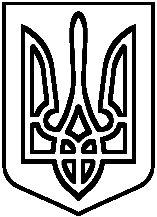 ВІДДІЛ ОСВІТИ БОРОДЯНСЬКОЇ РАЙОННОЇ ДЕРЖАВНОЇ АДМІНІСТРАЦІЇКИЇВСЬКОЇ ОБЛАСТІБАБИНЕЦЬКА ЗАГАЛЬНООСВІТНЯ ШКОЛАІ-ІІІ СТУПЕНІВНАКАЗ17.03.2020                                    селище Бабинці	                                     № 19Про організаційні заходи для запобіганняпоширенню коронавірусу COVID-19На виконання постанови Кабінету Міністрів України від 11 березня 2020 року № 211 «Про запобігання поширенню на території України коронавірусу COVID-19» (зі змінами), наказу Міністерства освіти і науки України від 16 березня 2020 року № 406 «Про організаційні заходи для запобігання поширенню коронавірусу COVID-19» та протокольного рішення позачергового засідання Державної комісії з питань техногенно-економічної безпеки та надзвичайних ситуацій від 16 березня 2020 року № 3, постійної комісії з питань техногенно-екологічної безпеки та надзвичайних ситуацій Бородянської райдержадміністрації від 16.03.2020 № 7, розпорядження виконуючого обов’язки голови Київської обласної державної адміністрації від 17.03.2020 № 149 «Про запобігання поширенню на території Київської області гострої респіраторної хвороби COVID-19, спричиненою короновірусом SARS-CoV-2», наказу департаменту освіти і науки Київської облдержадміністрації від 17.03.2020 № 69 «Про організаційні заходи для запобігання поширенню коронавірусу COVID-19», наказу відділу освіти Бородянської райдержадміністрації від 17.03.2020 № 51/01 «Про організаційні заходи для запобігання поширенню коронавірусу COVID-19» та з метою стабілізації епідемічної ситуації, спричиненої коронавірусом COVID-19 НАКАЗУЮ:Заборонити проведення освітніх, культурних, спортивних, інших масових заходів у школі на період карантину.Заступнику директора Здрок О.Ю. забезпечити:Проведення інформування здобувачів освіти та працівників щодо заходів профілактики, проявів хвороби та дій у випадку захворювання.Відтермінування проведення атестації працівників закладів освіти та проведення засідань атестаційної комісії.Листування з відділом освіти шляхом надсилання скан-копій листів на електронну адресу. Завгоспу Кубицькому В.М. забезпечити проведення у школі профілактичних та дезінфекційних заходів для запобігання поширенню коронавірусу COVID-19.Контроль за виконанням даного наказу залишаю за собою.Директор школи 					Т.О. АндрющенкоЗ наказом ознайомлені:Бабкова Т.П.Порубова Ю.В.Білуха Д.О.Шома О.М.Ярмола Н.В.Анохіна А.Л.Бриль О.В.Кравченко Л.В.Скринник А.А.Мілевська І.В.Любімова О.В.Булатицька О.О.Шкроб Н.П.Шипулов О.С.Бугай С.Г.Чухліб С.Я.Германчук Р.Ю.Сікорська Х.О.Здрок О.Ю.Шома А.А.Самусенко А.В.Дзюба Л.С.Циганенко С.В.Шляхтенко С.І.Макарчук Н.М.Терніченко Є.В.Зубок Г.Ф.Добижа О.О.Миколаєнко В.С.Кархут Л.М.Самусенко В.С.Ільченко Л.М.Тимошенко Р.С.Кубицька Р.М.Кубицький В.М.Тітенко О.Г.Бельська Т.П.Лещенко Т.В.